Infos zum Benutzen von der Internet-SeiteLogoOben links ist das Logo von edutags. 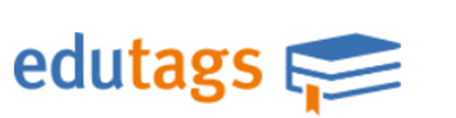 Sie schauen unsere Seiten an.Dann wollen Sie zurück zur Start-Seite.Klicken Sie dafür einfach auf das Logo. Das Logo steht auf allen Seiten.So kommen Sie immer wieder zurück auf die Start-Seite.Selbst LernenWir haben Angebote zum Selbst-Lernen.Dort erklären wir: So können Sie unsere Seite benutzen.Zu den Angeboten kommen Sie über das Feld: Tutorials.Ein Tutorial ist eine Gebrauchs-Anweisung.Das Feld steht oben rechts auf unserer Seite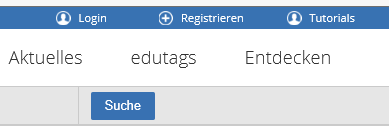 Benutzer-Konto anlegenSie wollen unsere Seite benutzen.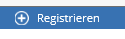 Dafür müssen Sie sich bei uns anmelden.Sie kommen zum ersten Mal auf die Seite?Dann klicken Sie auf: Registrieren.Das heißt: Neu anmelden.Dann kommen Sie auf die Anmelde-Seite.Dort legen Sie Ihr Benutzer-Konto an.EinloggenSie haben bei uns schon ein Benutzer-Konto. 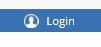 Sie wollen nun in Ihr Benutzer-Konto kommen. Dann müssen Sie sich einloggen.Klicken Sie auf dieses Feld.Dann kommen Sie zu Ihrem Benutzer-Konto.Dort stehen Ihre Lese-Zeichen.Suche auf edutagsSie wollen auf edutags Infos suchen?Klicken Sie in das Feld neben der Lupe.Geben Sie Ihren Such-Begriff ein.Dann klicken Sie auf: Suche.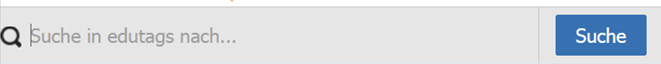 Entdecken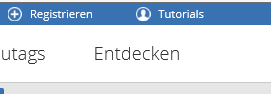 Oder Sie klicken auf: Entdecken.Dann kommen Sie auf eine neue Seite. Auf der Seite stehen viele Such-Worte.Sie klicken auf ein Such-Wort.Dann bekommen Sie viele Infos über Unterrichts-Stoff.Infos über edutags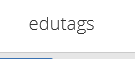 Sie wollen mehr über edutags wissen?			Dann klicken Sie oben auf der Seite auf: edutags.Hier erfahren Sie mehr über unser Angebot.Weitere InfosGanz unten auf der Seite stehen noch mehr Infos.Unsere Kontakt-Daten.Das Impressum: Wer für die Seite verantwortlich ist.Hinweise zum Daten-Schutz.Die Erklärung zur Barriere-Freiheit.Ein Formular zum Nachrichten schreiben: Wenn Sie uns ein Problem melden wollen.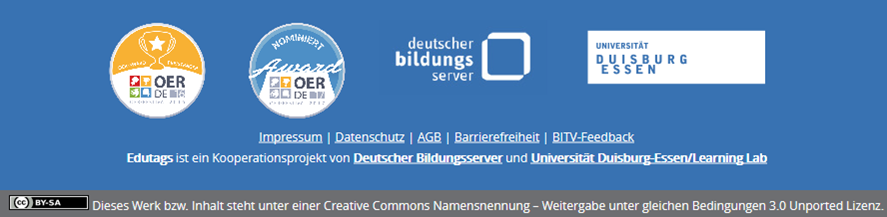 